Акция «День психического здоровья»10 октября в нашем ДОУ прошли мероприятия, посвященные Всемирному дню охраны психического здоровья. Психическое здоровье, согласно определению Всемирной организации здравоохранения, это состояние благополучия, при котором человек может реализовать свой собственный потенциал, справляться с обычными жизненными стрессами, продуктивно и плодотворно работать, а также вносить вклад в жизнь своего сообщества.Социальная акция для педагогов и родителей «Способы борьбы со стрессом»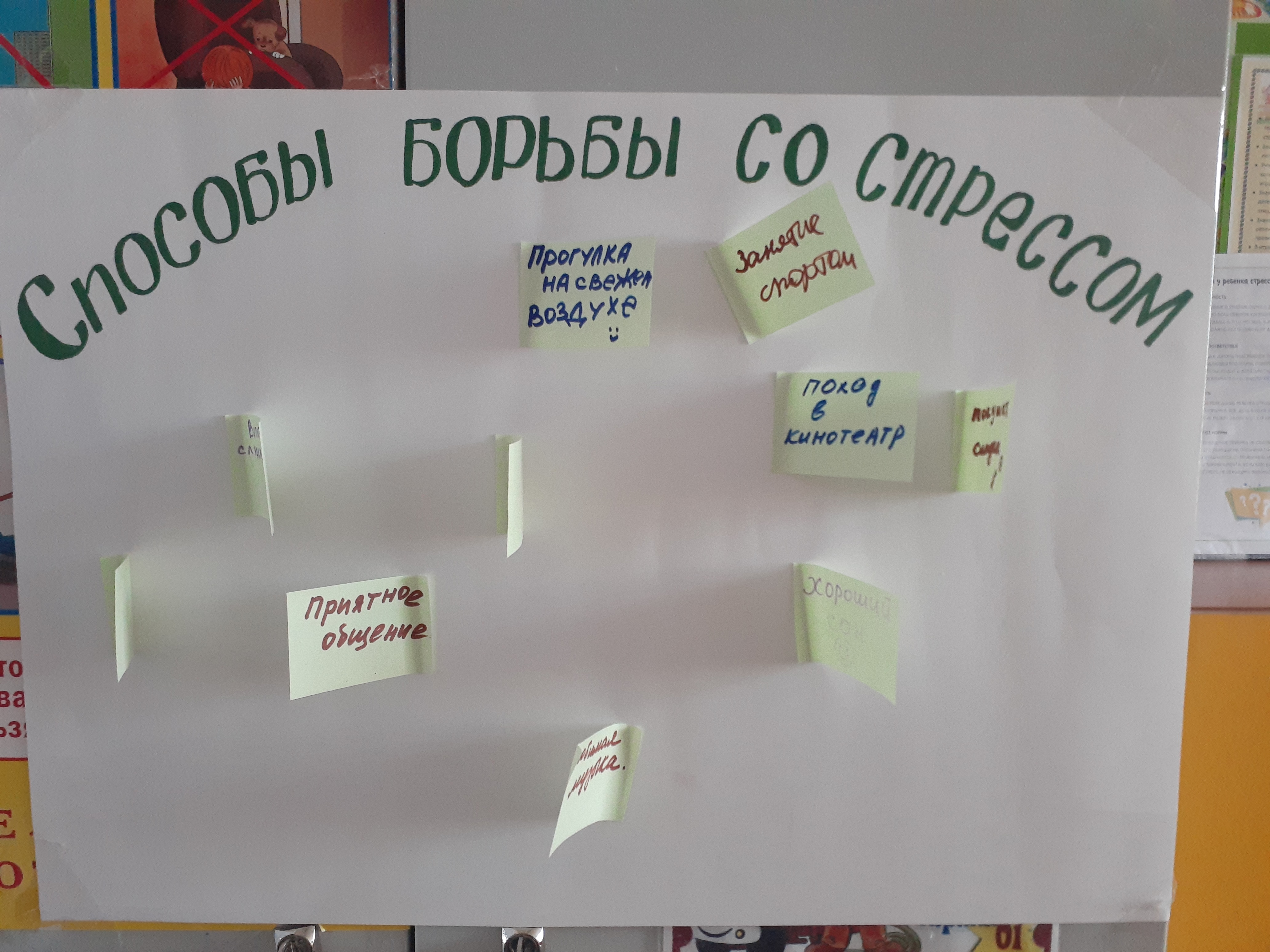 Стендовая информация для родителей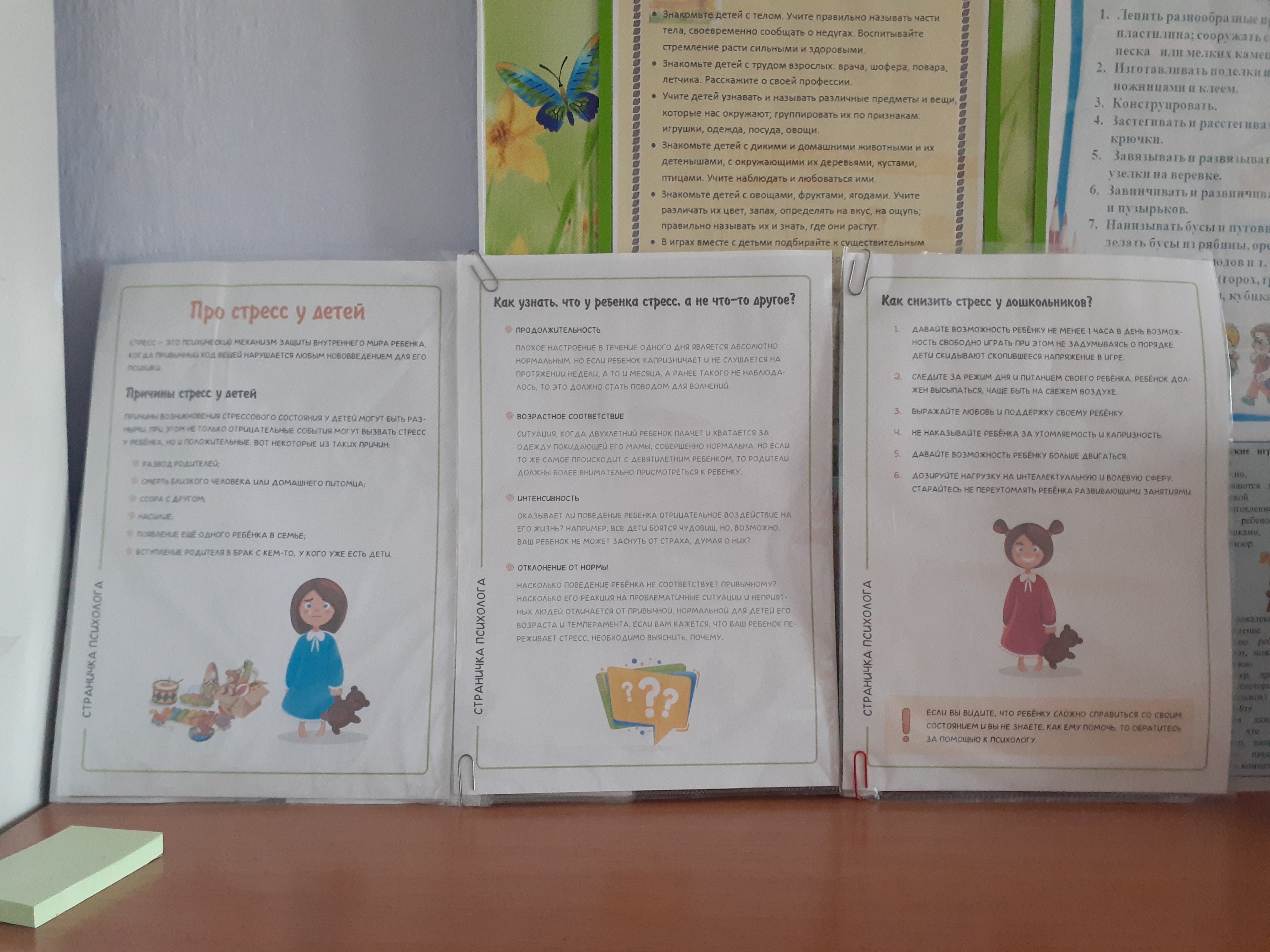 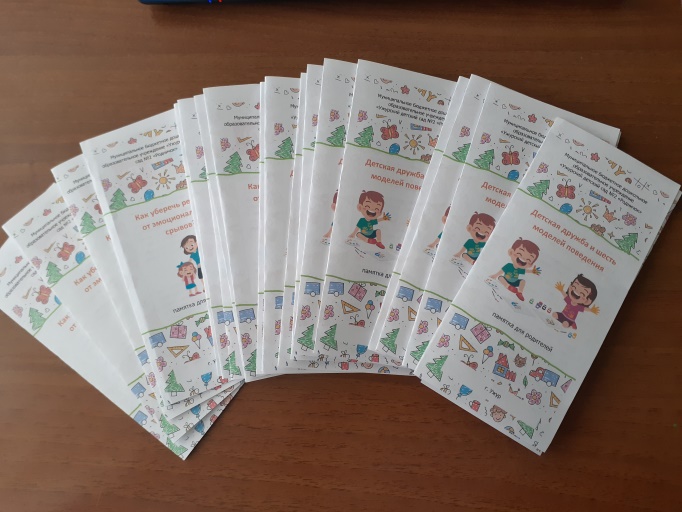 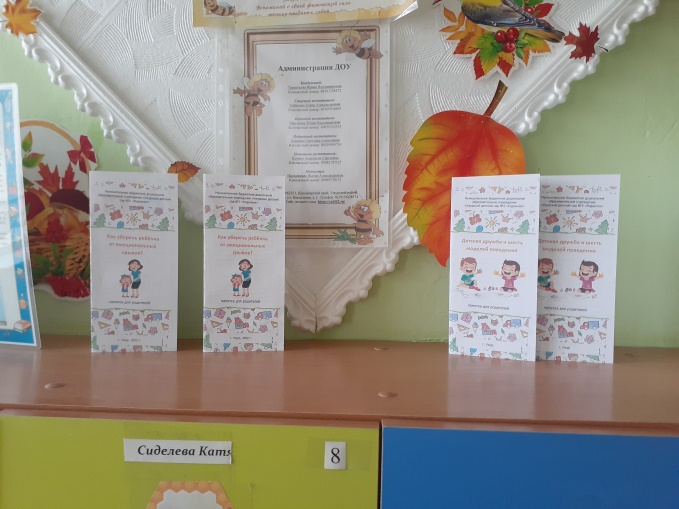 Игровой тренинг с детьми 6-7 лет «По дороге детской дружбы»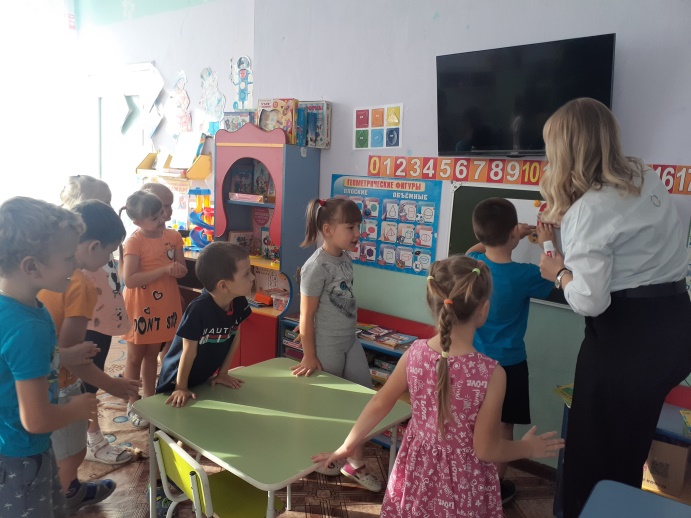 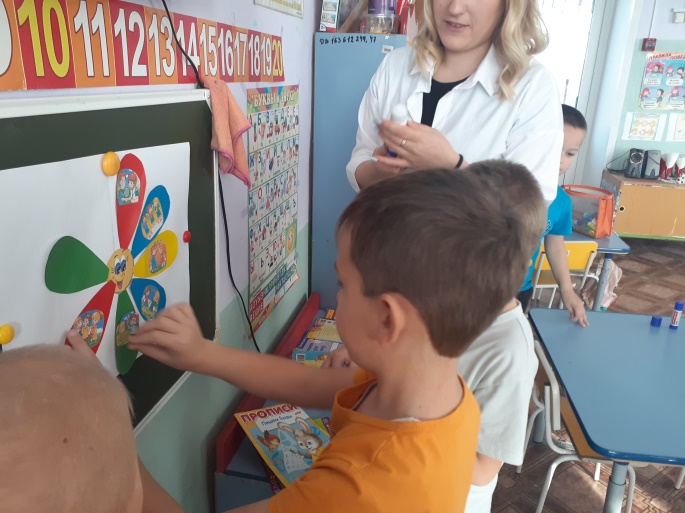 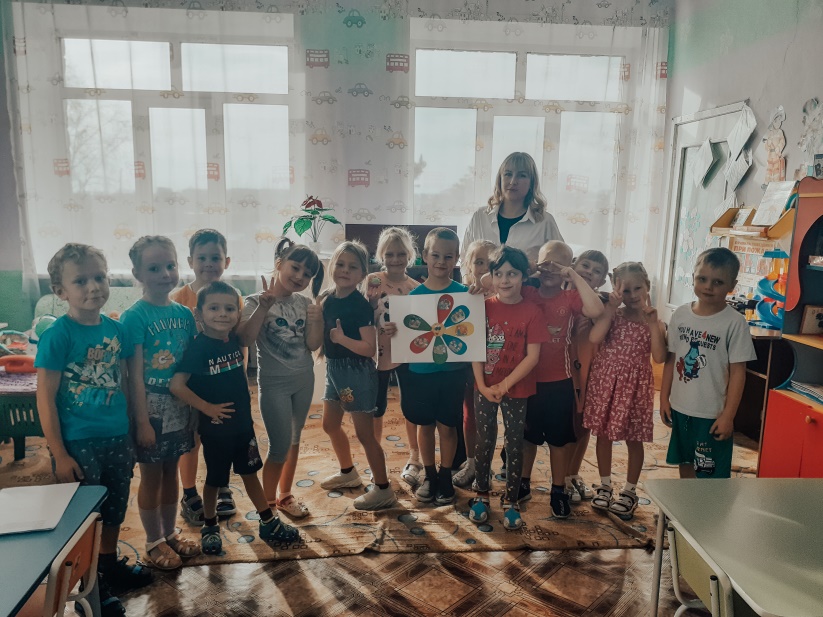 Берегите свое здоровье и здоровье своих близких!